Toruń, dnia 18.05.2023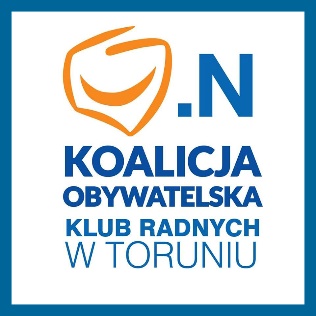 Margareta Skerska-RomanPiotr LenkiewiczRadni Miasta ToruniaSzanowny PanMichał ZaleskiPrezydent Miasta ToruniaW N I O S E KSzanowny Panie Prezydencie,zwracamy się z prośbą o podjęcie pilnych działań związanych ze zwiększeniem bezpieczeństwa pieszych na odcinku ulicy Gen. Władysława Andersa (od skrzyżowania z ulicą Orlicza-Dreszera do 63. Pułku Piechoty).	Niestety w niedzielę (14.05.2023) w godzinach wieczornych doszło tam do śmiertelnego potrącenia. Dwa przejścia zlokalizowane w tej okolicy, są jedynymi które nie posiadają świateł wzbudzanych, ani innych ostrzegających kierowców przed niebezpieczeństwem. Są doświetlone, ale ich okolica jednego z nich (tego na którym doszło do potrącenia) jest mocno zadrzewiona, przez co pieszy może być widoczny nie wtedy jak zbliża się do niego, ale jak już na nim jest. W związku z powyższym wnioskujemy jak na wstępie. Z poważaniemMargareta Skerska-RomanPiotr Lenkiewicz